В целях уточнения Перечня отдельных должностей государственной гражданской службы Камчатского края в Агентстве лесного хозяйства и охраны животного мира Камчатского края, исполнение должностных обязанностей по которым связано с использованием сведений, составляющих государственную тайну, при назначении на которые может не проводиться конкурс, и в соответствии с Номенклатурой должностей работников подлежащих оформлению на допуск к государственной тайне в Правительстве Камчатского края и иных исполнительных органах государственной власти Камчатского краяПРИКАЗЫВАЮ:1. Внести в приложение к приказу Агентства лесного хозяйства и охраны животного мира Камчатского края от 08.07.2011 № 187-пр «Об утверждении Перечня отдельных должностей государственной гражданской службы Камчатского края в Агентстве лесного хозяйства и охраны животного мира Камчатского края, исполнение должностных обязанностей по которым связано с использованием сведений, составляющих государственную тайну, при назначении на которые может не проводиться конкурс», изменение, изложив его в редакции согласно приложению к настоящему приказу.	2. Настоящий приказ вступает в силу через 10 дней после дня его официального опубликования.Приложение к приказу Агентства лесного хозяйства и охраны животного мира Камчатского края от «___» __________ 2018 г. № ______«Приложение к приказу Агентства лесного хозяйства и охраны животного мира Камчатского края от 08.07.2011 № 187-прПеречень отдельных должностей государственной гражданской службы Камчатского края в Агентстве лесного хозяйства и охраны животного мира Камчатского края, исполнение должностных обязанностей по которым связано с использованием сведений, составляющих государственную тайну, при назначении на которые может не проводиться конкурс1. Заместитель руководителя – начальник отдела охраны лесов и государственного лесного и пожарного надзора – заместитель главного государственного лесного инспектора Камчатского края;2. Заместитель руководителя – заместитель главного государственного лесного инспектора Камчатского края;3. Заместитель начальника отдела организационно-правового обеспечения;4. Главный специалист-эксперт отдела защиты, воспроизводства и использования лесов.»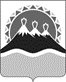 АГЕНТСТВО ЛЕСНОГО ХОЗЯЙСТВА И ОХРАНЫ ЖИВОТНОГО МИРА КАМЧАТСКОГО КРАЯПРИКАЗАГЕНТСТВО ЛЕСНОГО ХОЗЯЙСТВА И ОХРАНЫ ЖИВОТНОГО МИРА КАМЧАТСКОГО КРАЯПРИКАЗАГЕНТСТВО ЛЕСНОГО ХОЗЯЙСТВА И ОХРАНЫ ЖИВОТНОГО МИРА КАМЧАТСКОГО КРАЯПРИКАЗАГЕНТСТВО ЛЕСНОГО ХОЗЯЙСТВА И ОХРАНЫ ЖИВОТНОГО МИРА КАМЧАТСКОГО КРАЯПРИКАЗАГЕНТСТВО ЛЕСНОГО ХОЗЯЙСТВА И ОХРАНЫ ЖИВОТНОГО МИРА КАМЧАТСКОГО КРАЯПРИКАЗАГЕНТСТВО ЛЕСНОГО ХОЗЯЙСТВА И ОХРАНЫ ЖИВОТНОГО МИРА КАМЧАТСКОГО КРАЯПРИКАЗ№г. Петропавловск-Камчатскийг. Петропавловск-Камчатскийг. Петропавловск-Камчатскийг. Петропавловск-КамчатскийО внесении изменения в приложение к приказу Агентства лесного хозяйства и охраны животного мира Камчатского края от 08.07.2011 № 187-пр «Об утверждении Перечня отдельных должностей государственной гражданской службы Камчатского края в Агентстве лесного хозяйства и охраны животного мира Камчатского края, исполнение должностных обязанностей по которым связано с использованием сведений, составляющих государственную тайну, при назначении на которые может не проводиться конкурс»О внесении изменения в приложение к приказу Агентства лесного хозяйства и охраны животного мира Камчатского края от 08.07.2011 № 187-пр «Об утверждении Перечня отдельных должностей государственной гражданской службы Камчатского края в Агентстве лесного хозяйства и охраны животного мира Камчатского края, исполнение должностных обязанностей по которым связано с использованием сведений, составляющих государственную тайну, при назначении на которые может не проводиться конкурс»О внесении изменения в приложение к приказу Агентства лесного хозяйства и охраны животного мира Камчатского края от 08.07.2011 № 187-пр «Об утверждении Перечня отдельных должностей государственной гражданской службы Камчатского края в Агентстве лесного хозяйства и охраны животного мира Камчатского края, исполнение должностных обязанностей по которым связано с использованием сведений, составляющих государственную тайну, при назначении на которые может не проводиться конкурс»О внесении изменения в приложение к приказу Агентства лесного хозяйства и охраны животного мира Камчатского края от 08.07.2011 № 187-пр «Об утверждении Перечня отдельных должностей государственной гражданской службы Камчатского края в Агентстве лесного хозяйства и охраны животного мира Камчатского края, исполнение должностных обязанностей по которым связано с использованием сведений, составляющих государственную тайну, при назначении на которые может не проводиться конкурс»О внесении изменения в приложение к приказу Агентства лесного хозяйства и охраны животного мира Камчатского края от 08.07.2011 № 187-пр «Об утверждении Перечня отдельных должностей государственной гражданской службы Камчатского края в Агентстве лесного хозяйства и охраны животного мира Камчатского края, исполнение должностных обязанностей по которым связано с использованием сведений, составляющих государственную тайну, при назначении на которые может не проводиться конкурс»Руководитель АгентстваВ.Г. Горлов